Пурифайер HotFrost V115 PUF поможет превратить водопроводную воду в питьевую с помощью 4-х ступеней очистки. А функции нагрева и охлаждения, как у традиционного кулера, cделают быт проще и уютнее.Внимание: к данной модели фильтры не идут в комплекте, а приобретаются отдельно.Первая ступень очистки обеспечивается осадочным фильтром, устраняющим песок, ржавчину и другие взвеси;вторая ступень очистки обеспечивается угольным фильтром, устраняющим из воды свободный хлор, запах, органические соединения;третья ступень очистки обеспечивается угольным постфильтром, устраняющим возможный посторонний привкус и улучшающим вкус воды;четвёртая ступень очистки  происходит с помощью ультрафильтрационной мембраны, удаляющей бактерии, вирусы и ультрамелкие частицы загрязнений.Своевременная замена фильтров поможет Вам всегда иметь под рукой чистую воду для приготовления горячих и холодных напитков, а также первых блюд и соусов.Использование пурифайера предполагает подключение к водопроводу. Обычно удаленность пурифаейра от точки подключения к водопроводу (без потери производительности) может достигает 100 метров. Но это расстояние можно и увеличить. В этом случае нужно учитывать давление воды в водопроводе и при низком давлении устанавливать насос, повышающий давление.Пурифайер снабжён защитой от протечек.Датчик (плата) обнаружения протечки воды помещен на дно корпуса пурифайера.Если произойдёт протечка и электроды датчика окажутся залитыми водой в течение 10 сек., то на основную плату управления подаётся сигнал, вызывающий срабатывание электромагнитного клапана,отключающего подачу воды в систему. О сработавшей защите начнут извещать мигающие индикаторы сигнализации протечки.Дизайн пурифайера  Hotfrost V115 PUF повторяет дизайн самых популярных кулеров. Сочетание антрацита с демократичным белым создаёт универсальность его использования почти в любом интерьере и поможет подчеркнуть выразительность дизайна помещения.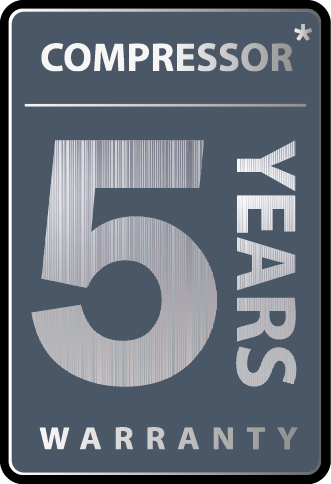 Гарантия на компрессор 5 лет